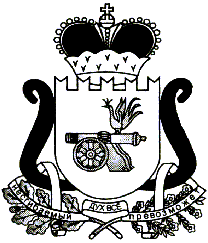 Администрация   МУНИЦИПАЛЬНОГО ОБРАЗОВАНИЯ «ЕЛЬНИНСКИЙ РАЙОН» СМОЛЕНСКОЙ ОБЛАСТИП О С Т А Н О В Л Е Н И Еот 12.12.2023 №833г.ЕльняО внесении изменений в муниципальную программу «Патриотическое воспитание граждан муниципального образования «Ельнинский район» Смоленской области»Администрация муниципального образования «Ельнинский район» Смоленской области       п о с т а н о в л я е т: 1. Внести изменения в постановление Администрации муниципального образования «Ельнинский район» Смоленской области от 04.12.2013 № 717 «Об утверждении муниципальной программы «Патриотическое воспитание граждан муниципального образования «Ельнинский район» Смоленской области» (в редакции постановлений Администрации муниципального образования «Ельнинский район» Смоленской области от  13.03.2015 № 157, от 05.10.2015 № 324, от 16.11.2015 № 437, от 20.01.2016 № 26, от 09.06.2016 № 613, от 20.01.2017 № 40, от 09.03.2017 № 224, от 12.01.2018 № 24, от 09.01.2019 №54, от 22.01.2020 № 25, от 14.01.2021 № 13, от 21.05.2021 № 316, от 12.01.2022 №16, от 08.02.2023 № 98 ) следующие изменения:1. Раздел 6. Сведения о финансировании структурных элементов
муниципальной программы «Патриотическое воспитание граждан муниципального образования «Ельнинский район» Смоленской области изложить в следующей редакции:                                                                                                                                 »2. Контроль за исполнением настоящего постановления возложить на заместителя Главы муниципального образования «Ельнинский район» Смоленской области М.А. Пысина.Глава муниципального образования«Ельнинский район» Смоленской области                                  Н.Д. Мищенков№п/пНаименованиеИсточник финансового обеспечения (расшифро-вать)Объем средств на реализацию муниципальной программы на очередной финансовый год и плановый период (по этапам реализации), тыс. рублейОбъем средств на реализацию муниципальной программы на очередной финансовый год и плановый период (по этапам реализации), тыс. рублейОбъем средств на реализацию муниципальной программы на очередной финансовый год и плановый период (по этапам реализации), тыс. рублейОбъем средств на реализацию муниципальной программы на очередной финансовый год и плановый период (по этапам реализации), тыс. рублей№п/пНаименованиеИсточник финансового обеспечения (расшифро-вать)всего2023 год2024 год2025 год12345671.Комплекс процессных мероприятий: Проведение мероприятий по гражданско - патриотическому воспитанию граждан1.1.Организация и проведение акции «Непобежденные. Пример для молодых» в рамках Всероссийской акции "Георгиевская ленточка"бюджет муниципального образования5,05,00,00,01.2.Проведение акции «Мы – граждане России!»бюджет муниципального образования5,05,00,00,0Итого по комплексу процессных мероприятийбюджет муниципального образования10,010,00,00,02.Комплекс процессных мероприятий: Проведение мероприятий по героико - патриотическому воспитанию граждан.2.1.Организация и проведение поисковых экспедиций в рамках «Вахты Памяти».бюджет муниципального образования75,075,00,00,02.2.Организация и проведение вечеров Памяти, захоронений останков воинов, найденных в ходе поисковых экспедиций.бюджет муниципального образования45,045,00,00,0Итого по комплексу процессных мероприятийбюджет муниципального образования120,0120,00,00,0Всего по муниципальной программе, в том числе:бюджет муниципального образования «Ельнинский район» Смоленской областиВсего по муниципальной программе, в том числе:бюджет муниципального образования «Ельнинский район» Смоленской области130,0130,0130,0130,00,00,00,00,0